Szkoła Podstawowa im. Marszałka Józefa Piłsudskiego w Nawojowej Górze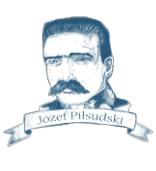 ul. Szkolna 1, 32-065 Krzeszowicetel./fax 12 282 07 54, adres e-mail: spnawojowa@wp.plwww.spnawojowa.edupage.orgZałącznik nr 3do procedury organizowania i udzielania pomocy psychologiczno – pedagogicznejoraz wsparcia uczniów niepełnosprawnych w Szkole Podstawowejim. Marszałka Józefa Piłsudskiego w Nawojowej GórzeWNIOSEK O WYDANIE OPINII O UCZNIU_________________________(miejscowość, data)______________________________________(imię i nazwisko rodzica/ opiekuna prawnego)______________________________________(adres miejsca zamieszkania)______________________________________Pani Agnieszka MitkaDyrektorSzkoły Podstawowejim. Marszałka Józefa Piłsudskiegow Nawojowej GórzeZwracam się z prośbą o wydanie opinii o funkcjonowaniu w szkole mojej/mojego córki/syna ________________________________, uczennicy/ucznia klasy ________w celu przedłożenia jej w ________________________________________________(nazwa i adres instytucji)________________________________(podpis rodziców/opiekunów prawnych)